KONKURSWIEDZY O ZARZĄDZANIU I EKONOMII 
INFORMACJE DOTYCZĄCE PRZETWARZANIA DANYCH OSOBOWYCHw związku z organizacją konkursu	Administratorem Pani/Pana danych osobowych jest Uniwersytet Morski w Gdyni (ul. Morska 81-87). Administrator wyznaczył Inspektora Ochrony Danych (email: iod@umg.edu.pl).	Pani/Pana dane osobowe lub Pani/Pana dziecka są przetwarzane na podstawie 6 ust. 1 lit. a) i e) Rozporządzenia PE i Rady (UE) 2016/679 z dnia 27 kwietnia 2016 r. w sprawie ochrony osób fizycznych w związku z przetwarzaniem danych osobowych (RODO), w celu organizacji, promocji i przeprowadzenia konkursu, publikacji informacji o laureatach konkursu a także w celach archiwizacyjnych.	Podstawę przetwarzania stanowi zgoda na przetwarzanie danych (imię, nazwisko, adres e-mail, nr telefonu) Zgodę może Pani/Pan wycofać w dowolnym momencie. Wycofanie zgody nie wpływa na zgodność z prawem przetwarzania dokonanego przed jej wycofaniem.	Odbiorcami danych osobowych są wyłącznie podmioty uprawnione do uzyskania do nich dostępu na zasadach i w zakresie przewidzianym przez odpowiednie ustawy lub inne właściwe przepisy. 	Podanie danych osobowych jest dobrowolne – odmowa ich podania będzie skutkować niemożnością uczestnictwa w konkursie. Pani/Pana lub dane Pani/Pana dziecka zaliczają się do kategorii zwykłych danych osobowych. Dane te nie będą przetwarzane w sposób zautomatyzowany ani nie będą podlegać profilowaniu.	Dane osobowe będą przechowywane przez okres przewidziany w aktualnie obowiązujących przepisach prawa, przez okres przechowywania dokumentacji finansowo-księgowej konkursu przez Uniwersytet Morski w Gdyni.	Ma Pani/Pan prawo dostępu do treści swoich danych osobowych oraz prawo do ich sprostowania. Przewidziane w RODO prawo do usunięcia danych, ograniczenia przetwarzania danych oraz do wniesienia sprzeciwu wobec takiego przetwarzania może być ograniczone z uwagi na treść przepisów ustaw i innych przepisów, które nakazują Uniwersytetowi przechowywanie określonych danych przez określony czas. Ma Pani/Pan prawo wniesienia skargi do Prezesa Urzędu Ochrony Danych Osobowych w Warszawie, jeśli przetwarzanie Pani/Pana danych osobowych narusza obowiązujące przepisy prawa.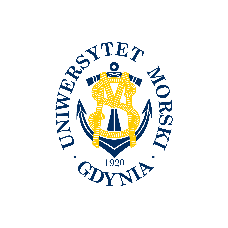 UNIWERSYTET MORSKI W GDYNIWYDZIAŁ ZARZĄDZANIA I NAUK O JAKOŚCI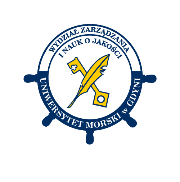 